УКРАЇНАНАКАЗПО ГАННІВСЬКІЙ ЗАГАЛЬНООСВІТНІЙ ШКОЛІ І-ІІІ СТУПЕНІВПЕТРІВСЬКОЇ РАЙОННОЇ РАДИ КІРОВОГРАДСЬКОЇ ОБЛАСТІвід 12 жовтня 2018 року                                                                                                    № 243с. ГаннівкаПро проведення громадськогоогляду організації гарячого харчуванняу 2018/2019 навчальному роціНа виконання наказу начальника відділу освіти райдержадміністрації від 09 жовтня 2018 року № 214 «Про проведення громадського огляду організації гарячого харчування у закладах освіти району у 2018/2019 навчальному році»НАКАЗУЮ:1. Соціальному педагогу Ганнівської загальноосвітньої школи І-ІІІ ступенів ОСАДЧЕНКО Н.М., заступнику завідувача з навчально-виховної роботи Володимирівської загальноосвітньої школи І-ІІ ступенів, філії Ганнівської загальноосвітньої школи І-ІІІ ступенів ПОГОРЄЛІЙ Т.М., заступнику завідувача з навчально-виховної роботи Іскрівської загальноосвітньої школи І-ІІІ ступенів, філії Ганнівської загальноосвітньої школи І-ІІІ ступенів БОНДАРЄВІЙ Н.П.:1) рекомендувати членам комісій (затверджених наказом директора Ганнівської загальноосвітньої школи І-ІІІ ступенів від 05 вересня 2018 року № 179 «Про організацію харчування учнів у 2018/2019 навчальному році», додаток № 1) вивчити питання організації гарячого харчування, виявити недоліки та упущення, вказати шляхи їхнього усунення. За результатами громадського огляду скласти відповідні акти, які винести на розгляд рад шкіл;2) до 20 жовтня 2018 року подати відділу освіти райдержадміністрації матеріали про результати громадського огляду.2. Контроль за виконанням даного наказу покласти на заступника директора з навчально-виховної роботи Ганнівської загальноосвітньої школи І-ІІІ ступенів ЩУРИК О.О., завідувача Володимирівської загальноосвітньої школи І-ІІ ступенів, філії Ганнівської загальноосвітньої школи І-ІІІ ступенів МІЩЕНКО М. І., на завідувача Іскрівської загальноосвітньої школи І-ІІІ ступенів, філії Ганнівської загальноосвітньої школи І-ІІІ ступенів ЯНИШИНА В.М. Директор школи                                                                                          О.КанівецьЗ наказом ознайомлені:                                                                          Н.ОсадченкоО.ЩурикВ.ЯнишинМ.МіщенкоН.БондарєваТ.Погорєла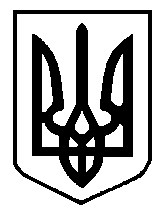 